 ކައުންސިލްގެ ނިންމުން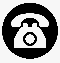 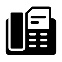 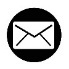      ކައުންސިލް ބިއުރޯ	           1622             3016612          secretariat@malecity.gov.mv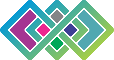 ނިންމުން ނަންބަރު:     (NINMUN)425-CB/425/2023/ނިންމުން ނަންބަރު:     (NINMUN)425-CB/425/2023/ނިންމުން ނަންބަރު:     (NINMUN)425-CB/425/2023/ނިންމުން ނަންބަރު:     (NINMUN)425-CB/425/2023/ނިންމުން ނަންބަރު:     (NINMUN)425-CB/425/2023/ނިންމުން ނަންބަރު:     (NINMUN)425-CB/425/2023/ޖަލްސާ: 04 ވަނަ ދައުރުގެ 107 ވަނަ ރަސްމީ ޢާއްމު ޖަލްސާޖަލްސާ: 04 ވަނަ ދައުރުގެ 107 ވަނަ ރަސްމީ ޢާއްމު ޖަލްސާޖަލްސާ: 04 ވަނަ ދައުރުގެ 107 ވަނަ ރަސްމީ ޢާއްމު ޖަލްސާޖަލްސާ: 04 ވަނަ ދައުރުގެ 107 ވަނަ ރަސްމީ ޢާއްމު ޖަލްސާބޭއްވުނު ތާރީޚު: 21 ޖޫން 2023ބޭއްވުނު ތާރީޚު: 21 ޖޫން 2023މައްސަލަމައްސަލަމައްސަލަމައްސަލަމައްސަލަމައްސަލަހުށަހެޅުނު މައްސަލަ: އަޟްހާ ޢީދާއި ގުޅިގެން އެކިއެކި ހަރަކާތްތައް ހިންގުމަށް މަގު ބަންދުކުރުމަށް އެދޭ ފަރާތްތަކަށް އެ ފުރުޞަތު ދިނުމާމެދު މަޝްވަރާކޮށް ގޮތެއް ނިންމުން.ހުށަހެޅުނު މައްސަލަ: އަޟްހާ ޢީދާއި ގުޅިގެން އެކިއެކި ހަރަކާތްތައް ހިންގުމަށް މަގު ބަންދުކުރުމަށް އެދޭ ފަރާތްތަކަށް އެ ފުރުޞަތު ދިނުމާމެދު މަޝްވަރާކޮށް ގޮތެއް ނިންމުން.ހުށަހެޅުނު މައްސަލަ: އަޟްހާ ޢީދާއި ގުޅިގެން އެކިއެކި ހަރަކާތްތައް ހިންގުމަށް މަގު ބަންދުކުރުމަށް އެދޭ ފަރާތްތަކަށް އެ ފުރުޞަތު ދިނުމާމެދު މަޝްވަރާކޮށް ގޮތެއް ނިންމުން.ހުށަހެޅުނު މައްސަލަ: އަޟްހާ ޢީދާއި ގުޅިގެން އެކިއެކި ހަރަކާތްތައް ހިންގުމަށް މަގު ބަންދުކުރުމަށް އެދޭ ފަރާތްތަކަށް އެ ފުރުޞަތު ދިނުމާމެދު މަޝްވަރާކޮށް ގޮތެއް ނިންމުން.ހުށަހެޅުނު މައްސަލަ: އަޟްހާ ޢީދާއި ގުޅިގެން އެކިއެކި ހަރަކާތްތައް ހިންގުމަށް މަގު ބަންދުކުރުމަށް އެދޭ ފަރާތްތަކަށް އެ ފުރުޞަތު ދިނުމާމެދު މަޝްވަރާކޮށް ގޮތެއް ނިންމުން.ހުށަހެޅުނު މައްސަލަ: އަޟްހާ ޢީދާއި ގުޅިގެން އެކިއެކި ހަރަކާތްތައް ހިންގުމަށް މަގު ބަންދުކުރުމަށް އެދޭ ފަރާތްތަކަށް އެ ފުރުޞަތު ދިނުމާމެދު މަޝްވަރާކޮށް ގޮތެއް ނިންމުން.މައްސަލަ ހުށަހެޅި ފަރާތް: އިދާރީ ގޮތުން ހުށަހަޅާ މައްސަލަ.މައްސަލަ ހުށަހެޅި ފަރާތް: އިދާރީ ގޮތުން ހުށަހަޅާ މައްސަލަ.މައްސަލަ ހުށަހެޅި ފަރާތް: އިދާރީ ގޮތުން ހުށަހަޅާ މައްސަލަ.މައްސަލަ ހުށަހެޅި ފަރާތް: އިދާރީ ގޮތުން ހުށަހަޅާ މައްސަލަ.މައްސަލަ ހުށަހެޅި ފަރާތް: އިދާރީ ގޮތުން ހުށަހަޅާ މައްސަލަ.މައްސަލަ ހުށަހެޅި ފަރާތް: އިދާރީ ގޮތުން ހުށަހަޅާ މައްސަލަ.ނިންމުންނިންމުންނިންމުންނިންމުންނިންމުންނިންމުންމައްސަލަ ނިމުނުގޮތް: މި މައްސަލަ ކައުންސިލަށް ބަލައިގަތުމަށާއި، އަޟްހާ ޢީދާއި ގުޅިގެން އެކިއެކި ހަރަކާތްތައް ހިންގުމަށް މަގު ބަންދު ކުރުމަށް އެދޭ ފަރާތްތަކަށް އަޟްހާ ޢީދު ދުވަހާއި ވަޅު ޢީދު ދުވަހު މި ދެދުވަހު އެފަރާތްތަކުން އެދޭ ސަރަޙައްދެއްގެ މަގު ބަންދުކުރުމުގެ ފުރުޞަތު އެ ފަރާތްތަކަށް ދިނުމަށާއި އެ އިންތިޒާމް ހަމަޖެއްސުމަށް ފެންނަ ފަރާތްތަކުން ވޯޓުދެއްވުމަށް، ރިޔާސަތުން ވޯޓަށް އެއްސެވުމުން މިއަދުގެ ޖަލްސާގައި ބައިވެރިވެ ވަޑައިގަތް މެންބަރުންގެ އިއްތިފާޤުން މިހުށަހެޅުން ފާސްވިއެވެ.މައްސަލަ ނިމުނުގޮތް: މި މައްސަލަ ކައުންސިލަށް ބަލައިގަތުމަށާއި، އަޟްހާ ޢީދާއި ގުޅިގެން އެކިއެކި ހަރަކާތްތައް ހިންގުމަށް މަގު ބަންދު ކުރުމަށް އެދޭ ފަރާތްތަކަށް އަޟްހާ ޢީދު ދުވަހާއި ވަޅު ޢީދު ދުވަހު މި ދެދުވަހު އެފަރާތްތަކުން އެދޭ ސަރަޙައްދެއްގެ މަގު ބަންދުކުރުމުގެ ފުރުޞަތު އެ ފަރާތްތަކަށް ދިނުމަށާއި އެ އިންތިޒާމް ހަމަޖެއްސުމަށް ފެންނަ ފަރާތްތަކުން ވޯޓުދެއްވުމަށް، ރިޔާސަތުން ވޯޓަށް އެއްސެވުމުން މިއަދުގެ ޖަލްސާގައި ބައިވެރިވެ ވަޑައިގަތް މެންބަރުންގެ އިއްތިފާޤުން މިހުށަހެޅުން ފާސްވިއެވެ.މައްސަލަ ނިމުނުގޮތް: މި މައްސަލަ ކައުންސިލަށް ބަލައިގަތުމަށާއި، އަޟްހާ ޢީދާއި ގުޅިގެން އެކިއެކި ހަރަކާތްތައް ހިންގުމަށް މަގު ބަންދު ކުރުމަށް އެދޭ ފަރާތްތަކަށް އަޟްހާ ޢީދު ދުވަހާއި ވަޅު ޢީދު ދުވަހު މި ދެދުވަހު އެފަރާތްތަކުން އެދޭ ސަރަޙައްދެއްގެ މަގު ބަންދުކުރުމުގެ ފުރުޞަތު އެ ފަރާތްތަކަށް ދިނުމަށާއި އެ އިންތިޒާމް ހަމަޖެއްސުމަށް ފެންނަ ފަރާތްތަކުން ވޯޓުދެއްވުމަށް، ރިޔާސަތުން ވޯޓަށް އެއްސެވުމުން މިއަދުގެ ޖަލްސާގައި ބައިވެރިވެ ވަޑައިގަތް މެންބަރުންގެ އިއްތިފާޤުން މިހުށަހެޅުން ފާސްވިއެވެ.މައްސަލަ ނިމުނުގޮތް: މި މައްސަލަ ކައުންސިލަށް ބަލައިގަތުމަށާއި، އަޟްހާ ޢީދާއި ގުޅިގެން އެކިއެކި ހަރަކާތްތައް ހިންގުމަށް މަގު ބަންދު ކުރުމަށް އެދޭ ފަރާތްތަކަށް އަޟްހާ ޢީދު ދުވަހާއި ވަޅު ޢީދު ދުވަހު މި ދެދުވަހު އެފަރާތްތަކުން އެދޭ ސަރަޙައްދެއްގެ މަގު ބަންދުކުރުމުގެ ފުރުޞަތު އެ ފަރާތްތަކަށް ދިނުމަށާއި އެ އިންތިޒާމް ހަމަޖެއްސުމަށް ފެންނަ ފަރާތްތަކުން ވޯޓުދެއްވުމަށް، ރިޔާސަތުން ވޯޓަށް އެއްސެވުމުން މިއަދުގެ ޖަލްސާގައި ބައިވެރިވެ ވަޑައިގަތް މެންބަރުންގެ އިއްތިފާޤުން މިހުށަހެޅުން ފާސްވިއެވެ.މައްސަލަ ނިމުނުގޮތް: މި މައްސަލަ ކައުންސިލަށް ބަލައިގަތުމަށާއި، އަޟްހާ ޢީދާއި ގުޅިގެން އެކިއެކި ހަރަކާތްތައް ހިންގުމަށް މަގު ބަންދު ކުރުމަށް އެދޭ ފަރާތްތަކަށް އަޟްހާ ޢީދު ދުވަހާއި ވަޅު ޢީދު ދުވަހު މި ދެދުވަހު އެފަރާތްތަކުން އެދޭ ސަރަޙައްދެއްގެ މަގު ބަންދުކުރުމުގެ ފުރުޞަތު އެ ފަރާތްތަކަށް ދިނުމަށާއި އެ އިންތިޒާމް ހަމަޖެއްސުމަށް ފެންނަ ފަރާތްތަކުން ވޯޓުދެއްވުމަށް، ރިޔާސަތުން ވޯޓަށް އެއްސެވުމުން މިއަދުގެ ޖަލްސާގައި ބައިވެރިވެ ވަޑައިގަތް މެންބަރުންގެ އިއްތިފާޤުން މިހުށަހެޅުން ފާސްވިއެވެ.މައްސަލަ ނިމުނުގޮތް: މި މައްސަލަ ކައުންސިލަށް ބަލައިގަތުމަށާއި، އަޟްހާ ޢީދާއި ގުޅިގެން އެކިއެކި ހަރަކާތްތައް ހިންގުމަށް މަގު ބަންދު ކުރުމަށް އެދޭ ފަރާތްތަކަށް އަޟްހާ ޢީދު ދުވަހާއި ވަޅު ޢީދު ދުވަހު މި ދެދުވަހު އެފަރާތްތަކުން އެދޭ ސަރަޙައްދެއްގެ މަގު ބަންދުކުރުމުގެ ފުރުޞަތު އެ ފަރާތްތަކަށް ދިނުމަށާއި އެ އިންތިޒާމް ހަމަޖެއްސުމަށް ފެންނަ ފަރާތްތަކުން ވޯޓުދެއްވުމަށް، ރިޔާސަތުން ވޯޓަށް އެއްސެވުމުން މިއަދުގެ ޖަލްސާގައި ބައިވެރިވެ ވަޑައިގަތް މެންބަރުންގެ އިއްތިފާޤުން މިހުށަހެޅުން ފާސްވިއެވެ.ހުށަހެޅުން ހުށަހެޅި: ކައުންސިލަރ، މުޙައްމަދު ސައިފް ފާތިހުހުށަހެޅުން ހުށަހެޅި: ކައުންސިލަރ، މުޙައްމަދު ސައިފް ފާތިހުތާޢީދު ކުރެއްވި: ކައުންސިލަރ، އިބްރާޙިމް ޝުޖާއުތާޢީދު ކުރެއްވި: ކައުންސިލަރ، އިބްރާޙިމް ޝުޖާއުތާޢީދު ކުރެއްވި: ކައުންސިލަރ، އިބްރާޙިމް ޝުޖާއުތާޢީދު ކުރެއްވި: ކައުންސިލަރ، އިބްރާޙިމް ޝުޖާއުވޯޓް ދެއްވި ގޮތްވޯޓް ދެއްވި ގޮތްވޯޓް ދެއްވި ގޮތްވޯޓް ދެއްވި ގޮތްވޯޓް ދެއްވި ގޮތްވޯޓް ދެއްވި ގޮތްވޯޓުގައި ބައިވެރިވި: 14 ފެންނަކަމަށް: 14ފެންނަކަމަށް: 14ނުފެންނަ ކަމަށް: 00ނުފެންނަ ކަމަށް: 00ވަކިކޮޅަކަށް ވޯޓު ނުދޭ: 00            ވީމާ، މި ނިންމުމާ ގުޅިގެން ކައުންސިލް އިދާރާގެ ވެރިން، ޑިވިޝަން، ސެކްޝަން އަދި ކޮމިޓީ ތަކުން މި ނިންމުން ތަންފީޒު ކުރުމަށް ކުރައްވަންޖެހޭ ކަންކަން ޤާނޫނާއި ޤަވާޢިދާއި އެއްގޮތްވާ ގޮތުގެ މަތިން ކުރިއަށް ގެންދެވުމަށް ދެންނެވީމެވެ.ޑރ. މުޙައްމަދު މުޢިއްޒު                                                                             މޭޔަރ                    ވީމާ، މި ނިންމުމާ ގުޅިގެން ކައުންސިލް އިދާރާގެ ވެރިން، ޑިވިޝަން، ސެކްޝަން އަދި ކޮމިޓީ ތަކުން މި ނިންމުން ތަންފީޒު ކުރުމަށް ކުރައްވަންޖެހޭ ކަންކަން ޤާނޫނާއި ޤަވާޢިދާއި އެއްގޮތްވާ ގޮތުގެ މަތިން ކުރިއަށް ގެންދެވުމަށް ދެންނެވީމެވެ.ޑރ. މުޙައްމަދު މުޢިއްޒު                                                                             މޭޔަރ                    ވީމާ، މި ނިންމުމާ ގުޅިގެން ކައުންސިލް އިދާރާގެ ވެރިން، ޑިވިޝަން، ސެކްޝަން އަދި ކޮމިޓީ ތަކުން މި ނިންމުން ތަންފީޒު ކުރުމަށް ކުރައްވަންޖެހޭ ކަންކަން ޤާނޫނާއި ޤަވާޢިދާއި އެއްގޮތްވާ ގޮތުގެ މަތިން ކުރިއަށް ގެންދެވުމަށް ދެންނެވީމެވެ.ޑރ. މުޙައްމަދު މުޢިއްޒު                                                                             މޭޔަރ                    ވީމާ، މި ނިންމުމާ ގުޅިގެން ކައުންސިލް އިދާރާގެ ވެރިން، ޑިވިޝަން، ސެކްޝަން އަދި ކޮމިޓީ ތަކުން މި ނިންމުން ތަންފީޒު ކުރުމަށް ކުރައްވަންޖެހޭ ކަންކަން ޤާނޫނާއި ޤަވާޢިދާއި އެއްގޮތްވާ ގޮތުގެ މަތިން ކުރިއަށް ގެންދެވުމަށް ދެންނެވީމެވެ.ޑރ. މުޙައްމަދު މުޢިއްޒު                                                                             މޭޔަރ                    ވީމާ، މި ނިންމުމާ ގުޅިގެން ކައުންސިލް އިދާރާގެ ވެރިން، ޑިވިޝަން، ސެކްޝަން އަދި ކޮމިޓީ ތަކުން މި ނިންމުން ތަންފީޒު ކުރުމަށް ކުރައްވަންޖެހޭ ކަންކަން ޤާނޫނާއި ޤަވާޢިދާއި އެއްގޮތްވާ ގޮތުގެ މަތިން ކުރިއަށް ގެންދެވުމަށް ދެންނެވީމެވެ.ޑރ. މުޙައްމަދު މުޢިއްޒު                                                                             މޭޔަރ                    ވީމާ، މި ނިންމުމާ ގުޅިގެން ކައުންސިލް އިދާރާގެ ވެރިން، ޑިވިޝަން، ސެކްޝަން އަދި ކޮމިޓީ ތަކުން މި ނިންމުން ތަންފީޒު ކުރުމަށް ކުރައްވަންޖެހޭ ކަންކަން ޤާނޫނާއި ޤަވާޢިދާއި އެއްގޮތްވާ ގޮތުގެ މަތިން ކުރިއަށް ގެންދެވުމަށް ދެންނެވީމެވެ.ޑރ. މުޙައްމަދު މުޢިއްޒު                                                                             މޭޔަރ        